Document 4 / Une liste d’achats*Grammaire :*Grammaire :                                                                                                          =*Communication :Reliez  l’acte de parole à la phrase convenable :Vocabulaire :Vocabulaire :Vocabulaire :Les vêtementsLes matières1- Une veste2-Une écharpe3-Une jupe                  4- Une robe5-Une chemise            6-Une cravate7- Un costume            8- Un foulard                9-Un pantalon              10 -Un gilet11-Un manteau             12 -Un jean 13- Un sac14- Des bottes        15- Des chaussures      16-Des chaussettes         17 -Une bague               18-Un collier           19-Un bracelet  1-le coton       2- la laine               3-la soie       4-le cuir              5- le polyester        6-L'or               7- l'argent  8-le métal          9-le fer    10- le plastique    11- le verre    12- le bois *Acheter = Faire des achats = Faire des courses.*les soldes = les réductions.	Trouvez le mot insolite 1- vert – bleu – chemise – noir                ………………..2- achats – soldes – réductions – verre    ……………….3- vendeur– vêtements – vol – magasin   ……………….   Trouvez le mot insolite 1- vert – bleu – chemise – noir                ………………..2- achats – soldes – réductions – verre    ……………….3- vendeur– vêtements – vol – magasin   ……………….   Trouvez le mot insolite 1- vert – bleu – chemise – noir                ………………..2- achats – soldes – réductions – verre    ……………….3- vendeur– vêtements – vol – magasin   ……………….   Trouvez le sens du mot souligné :1-  Il y a des réductions.  (  )  soldes (  )  voitures  (  ) avions2-Elle fait des courses. (  )chaussures  (  ) bottes     (  ) achatsTrouvez le sens du mot souligné :1-  Il y a des réductions.  (  )  soldes (  )  voitures  (  ) avions2-Elle fait des courses. (  )chaussures  (  ) bottes     (  ) achatsTrouvez le sens du mot souligné :1-  Il y a des réductions.  (  )  soldes (  )  voitures  (  ) avions2-Elle fait des courses. (  )chaussures  (  ) bottes     (  ) achats( Verbe: acheter ) J’achèteTu  achètesIl / Elle/ on achèteNous  achetonsVous achetezIls / Elles achètent(Verbe : prendre )(Verbe : prendre )Je	prendsTu prendsIl / Elle/onprendNousprenonsVousprenezIls / Ellesprennent(Verbe : choisir)(Verbe : choisir)Je	choisisTu choisisIl / Elle/onchoisitNouschoisissonsVouschoisissezIls / Elleschoisissent        ( Verbe: porter )        ( Verbe: porter )Je	porteTu portesIl / Elle/onporteNousportonsVousportezIls / Ellesportent          ( Verbe: mettre )          ( Verbe: mettre )Je	metsTu metsIl / Elle/onmetNousmettonsVousmettezIls / Ellesmettent( Verbe: devoir )( Verbe: devoir )Je	dois   préparer les valises. Il faut préparer les valises.Tu dois  écouter le professeur.Il faut écouter le professeurIl / Elle/ondoit ………………………..Il faut ………………………….Nousdevons ………………….Il faut ………………………….Vousdevez ……………………..Il faut ………………………….Ils / Ellesdoivent ………………….Il faut ………………………….Choisissez la bonne conjugaison :1- Tu  ......... aller au lycée tôt. ( devoir )dois                          doit                          devez   2- Il faut ................  du sport ( faire )faire                         fais                           fait  3- Elle .......... un sac en cuir ( acheter )achète                   achètes                   achetezProposer un service:Demander de l’aide:Vous désirez?Vous voulez quelque chose ? Qu'est-ce que vous voulez ? 1- Je voudrais un sac vert.2- Il me faut un foulard en soie.3- J'ai besoin de …….Demander la taille :Dire la taille:Vous faites quelle taille?Vous mettez du combien?Vous portez du combien ?Je fais du 38.Je mets du 40.Je porte du 39Demander la matière :Dire la matière:- C’est en quelle matière ? - C’est en quoi ?C’est en coton.La jupe est en coton.Acte de parolePhraseLe vendeur demande à la client sa taille.Tu demandes au vendeur de l’aide. Tu dis la matière d’un pantalon. La cliente dit sa taille.Je voudrais une jupe rose.C’est en cuir.Je fais du 40.Vous faites quelle taille ?Acte de parole1234PhraseComplétez le dialogue :La vendeuse : Bonjour, vous désirez?La cliente : …………………………………………….. .La vendeuse : ……………………………………….. .La cliente : Je fais du 38. C’est en quelle matière ?La vendeuse : …….…………………………………….. .La cliente : C’est combien ? La vendeuse : …….…………………………………….. .La cliente : Merci, au revoir.La vendeuse : …….……………………. .Complétez le dialogue :La vendeuse : Bonjour, vous désirez?La cliente : …………………………………………….. .La vendeuse : ……………………………………….. .La cliente : Je fais du 38. C’est en quelle matière ?La vendeuse : …….…………………………………….. .La cliente : C’est combien ? La vendeuse : …….…………………………………….. .La cliente : Merci, au revoir.La vendeuse : …….……………………. .Complétez le dialogue :La vendeuse : Bonjour, vous désirez?La cliente : …………………………………………….. .La vendeuse : ……………………………………….. .La cliente : Je fais du 38. C’est en quelle matière ?La vendeuse : …….…………………………………….. .La cliente : C’est combien ? La vendeuse : …….…………………………………….. .La cliente : Merci, au revoir.La vendeuse : …….……………………. .Commentez les images :Commentez les images :Commentez les images :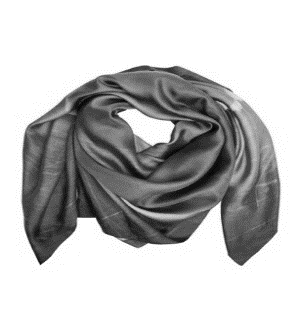  …….…………………………………            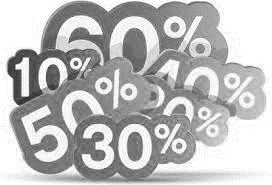 …….…………………………………            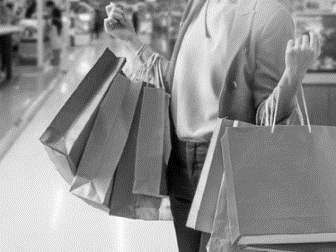 …….…………………………………            